Course Planning Grid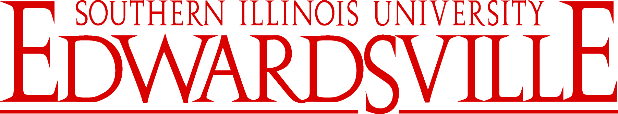 Course Name:							Course ID:					Professor/Instructor:ModuleObjectives/OutcomesAssessmentLearning ActivitiesInstructor InteractionWhat should students be able to DO by the end of this module?What connections should students make?What changes/values do you hope students will adopt?What should students learn about themselves?Formative (F): How will you monitor student learning?Low-stakesUsed for feedbackEx: Weekly quiz, journalSummative (S): How will you evaluate student learning?High-stakesUsed for evaluationEx: Midterm, final paperWhat kinds of learning activities will help them learn the material?How will you scaffold each learning activity?What content will support each learning activity?Types of Engagement :Student-Content (S-C), Student-Student (S-S),Student-Instructor (S-I)How do you plan to interact with your students?Keys to interaction:Initiated by instructorRegular and frequentAcademic in natureExample ModuleIdentify the five benefits of multivitamins on heart health.Discuss the relationship between nutrition and heart disease risks.Evaluate new research concepts and theories related to heart disease.Obj 2 - Discussion rubric (F)Obj 1- Chapter quiz (F)Obj 3 - Presentation Outline (F)Obj 3 - Formal presentation (S)Obj 1,2,3 - Unit exam (S)Read: Chapter 2 (S-C)Read: Do multivitamins prevent disease? (S-C)Watch: Stop Taking Multivitamins (S-C)Research: http://www.hearthealth.org/(S-C)Discussion (S-S)Module introduction videoProvide timely feedback on presentation outlineFacilitate student discussionProvide summary of discussionProvide link to virtual office hourModule or Week 1Module or Week 2Module or Week 3Module or Week 4Module or Week 5Module or Week 6Module or Week 7Module or Week 8Module or Week 9Module or Week 10Module or Week 11Module or Week 12Module or Week 13Module or Week 14Module or Week 15Module or Week 16